LA Honors 10		Tuesday, February 4th 2013 			LWfC: Socratic SeminarAssignment: The final assignment for the LWfC unit will be in three parts: preparation for, participation in, and reflection on a Socratic seminar. A Socratic seminar is a group discussion that uses questions to encourage critical thinking on a topic. Socratic seminar is based on dialog (working together to explore a topic and reach common understanding) rather than debate (opposing one another in an attempt to “win” the argument). 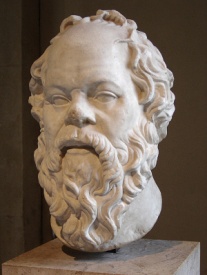 1. Preparation: To prepare yourself for presenting your thoughts and responding to seminar prompts and other participants, you will complete the attached worksheet. You will be graded on your timely completion of this worksheet.  Due: beginning of class Thursday February 6th.2. Participation: You will have two roles in this seminar: you will spend one class period in the inner circle and one class period in the outer circle. While in the inner circle, you will be expected to actively participate in the discussion: providing answers to and comments on discussion questions, asking your own questions, and responding to others in the inner circle. You will be required to contribute at least three times. Comments, questions, and responses are expected to be substantial. “Yeah, I totally agree,” for example, is not substantial and will not be counted as participation. As often as possible, you should reference class texts to support your comments.While in the outer circle, you will be provided with an observation sheet to take notes on the inner circle’s discussion. You will also have the opportunity, if you wish, to make brief contributions to the inner circle via the “hot seat.” At the end of the class period, you share some of your observations on the discussion. 3. Reflection: At the end of each of the two seminar days, you will complete a journal entry reflecting on the role you played in the seminar that day. Write at least two substantial (5-6 sentence) paragraphs for each journal entry.Journal Entry: Inner CircleChoose the strongest contribution you made to the discussion today. Explain the effect it had on discussion: did it cause others to reconsider their own thoughts? Did it take the discussion in a new direction? What kind of reactions did it cause? Do you wish you could have said more about it? OR: Explain what you wish you had said in the discussion today, and how that might have contributed to dialog, changed people’s minds, or given them something new to consider.Journal Entry: Outer CircleChoose the most interesting/thoughtful/challenging/surprising comment you heard today, and explain how it made you reconsider (or reinforce) your own thoughts and opinions. If you could have responded to it, what would you have said? (Or explain what you did say, if you took advantage of the “hot seat.”)***NB: while you will not be graded specifically on your social skills during this assignment, inappropriate or off-task behavior will be noted and penalized.***Name:______________________________ LA Honors 10					             Due Thursday Feb 6th at the beginning of class			LWfC: Socratic Seminar Prep WorksheetPart I. We will be discussing and answering different types of “Bloom’s Taxonomy” questions in this seminar: lower-level questions, that address your comprehension; mid-level questions, that ask you to extrapolate, analyze, and compare; higher-level questions, that ask you to make judgments, critiques, and personal connections.Although we will address more than just the below questions, preparing answers to these will help you participate in the seminar. Use additional paper if you need more room.1. What happened to the main characters at the very end of LWfC? _____________________________________________________________________________________________________________________________________________________________________________________________________________________________________________________________________________________________________________________________________________________________________________________________________________________________________________________________________________________________________________________________________________________________________________________________________________________________2. What is your reaction to the way Laura Esquivel chose to end the story? Was this different from what you were expecting (or hoping)? Explain.____________________________________________________________________________________________________________________________________________________________________________________________________________________________________________________________________________________________________________________________________________________________________________________________________________________________________________________________________________________________________________________________________________________________________________________________________________________________3. Were the characters in control of their own destiny? Why or why not? ____________________________________________________________________________________________________________________________________________________________________________________________________________________________________________________________________________________________________________________________________________________________________________________________________________________________________________________________________________________________________________________________________________________________________________________________________________________________4. Who is the most honorable character in the story? The least? Explain why. ____________________________________________________________________________________________________________________________________________________________________________________________________________________________________________________________________________________________________________________________________________________________________________________________________________________________________________________________________________________________________________________________________________________________________________________________________________________________5. What might Laura Esquivel’s message in this story be? Is there a moral?____________________________________________________________________________________________________________________________________________________________________________________________________________________________________________________________________________________________________________________________________________________________________________________________________________________________________________________________________________________________________________________________________________________________________________________________________________________________6. How important do you think it is to follow your family or your culture’s expectations of you? Is there a point at which it’s not worth it? ____________________________________________________________________________________________________________________________________________________________________________________________________________________________________________________________________________________________________________________________________________________________________________________________________________________________________________________________________________________________________________________________________________________________________________________________________________________________7. If families are like governments, what kind of government is the de la Garza family? What kind is your own family? Explain._____________________________________________________________________________________________________________________________________________________________________________________________________________________________________________________________________________________________________________________________________________________________________________________________________________________________________________________________________________________________________________________________________________________________________________________________________________________________8. Did Tita make the right choice in love? Why or why not? _____________________________________________________________________________________________________________________________________________________________________________________________________________________________________________________________________________________________________________________________________________________________________________________________________________________________________________________________________________________________________________________________________________________________________________________________________________________________9. What does rebellion mean to you? Give one example of rebellion in your own life (school, family, social life). What were any positive or negative outcomes? (This could be you or someone you know).____________________________________________________________________________________________________________________________________________________________________________________________________________________________________________________________________________________________________________________________________________________________________________________________________________________________________________________________________________________________________Part II. Look back at your journal entries, Lift-a-Lines/annotations, and the activities we have done in class (cultural and historical context, influence self-portraits) and select seven of your own or your work group’s best ideas, thoughts, questions, or insights. These can be about the characters, the story, your reactions to the book, connections to your own life, or even connections to a past reading in this class. Record your seven selections here, including the writing or activity they came from:1._______________________________________________________________________________________________________________________ _________________________________________________________________________________________________________________________ _________________________________________________________________________________________________________________________2.________________________________________________________________________________________________________________________________________________________________________________________________________________________________________________ _________________________________________________________________________________________________________________________3.________________________________________________________________________________________________________________________________________________________________________________________________________________________________________________ _________________________________________________________________________________________________________________________4.________________________________________________________________________________________________________________________________________________________________________________________________________________________________________________ _________________________________________________________________________________________________________________________5.________________________________________________________________________________________________________________________________________________________________________________________________________________________________________________ _________________________________________________________________________________________________________________________6._________________________________________________________________________________________________________________________________________________________________________________________________________________________________________________________________________________________________________________________________________________________________________7.________________________________________________________________________________________________________________________________________________________________________________________________________________________________________________ _________________________________________________________________________________________________________________________Tues. Feb. 4th, Day 1:IntroductionWed. Feb. 5th, Day 2:PreparationThurs. Feb. 6th, Day 3:Seminar part IFriday Feb. 7th, Day 4:Seminar part II